Walter and Gladys Hill Public School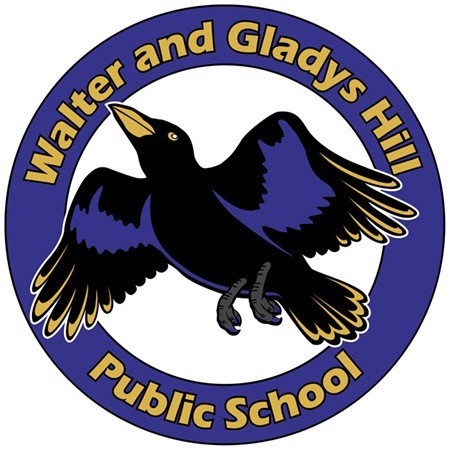 School Council Meeting Agenda Online and in Person @ 6:00 pmNovember 1st, 2022Executive members:Chair: Shruti SharmaVice Chair: Ami ShahSecretary: Christina OxamitnyParent Council Advisor: Swapnil SharmaDirectors at large: Marie McKay, Kriscinda Maki, ChauntelleItemMatterSpeaker1Call meeting to Order/IntroductionsShruti Sharma2Review AgendaShruti Sharma3Approve September meeting minutesShruti Sharma4Principal ReportMr. Thomas Andrews5Update on Network meeting (October 11th)Shruti Sharma6Update on “Rally for Public Education” By -The Alberta Teachers’ AssociationShruti Sharma7Meeting adjournedShruti Sharma